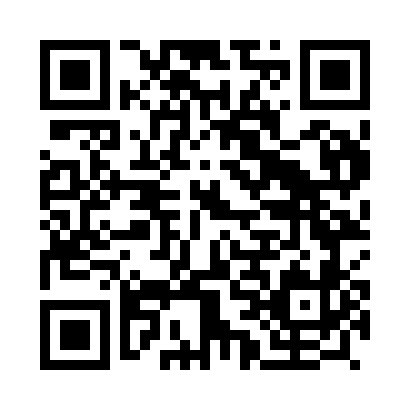 Prayer times for Castelao, PortugalWed 1 May 2024 - Fri 31 May 2024High Latitude Method: Angle Based RulePrayer Calculation Method: Muslim World LeagueAsar Calculation Method: HanafiPrayer times provided by https://www.salahtimes.comDateDayFajrSunriseDhuhrAsrMaghribIsha1Wed4:596:381:316:238:249:572Thu4:576:371:316:248:259:583Fri4:566:351:316:248:2610:004Sat4:546:341:306:258:2710:015Sun4:536:331:306:258:2810:026Mon4:516:321:306:268:2910:037Tue4:506:311:306:268:3010:058Wed4:486:301:306:278:3110:069Thu4:476:291:306:278:3210:0710Fri4:466:281:306:288:3210:0911Sat4:446:271:306:288:3310:1012Sun4:436:261:306:298:3410:1113Mon4:426:251:306:298:3510:1214Tue4:406:251:306:308:3610:1415Wed4:396:241:306:308:3710:1516Thu4:386:231:306:308:3810:1617Fri4:376:221:306:318:3810:1718Sat4:356:211:306:318:3910:1919Sun4:346:211:306:328:4010:2020Mon4:336:201:306:328:4110:2121Tue4:326:191:306:338:4210:2222Wed4:316:191:306:338:4310:2323Thu4:306:181:306:348:4310:2424Fri4:296:171:316:348:4410:2625Sat4:286:171:316:358:4510:2726Sun4:276:161:316:358:4610:2827Mon4:266:161:316:358:4610:2928Tue4:256:151:316:368:4710:3029Wed4:246:151:316:368:4810:3130Thu4:246:141:316:378:4910:3231Fri4:236:141:316:378:4910:33